Vinná réva ( Vitis vinifera)  čeleď: révovité vinařství – enologie=  odvětví zemědělství, které se zabývá pěstováním a zkoumáním vinné révyBiologické vlastnosti:-Rostlina vytrvalá, kořen – v hloubce 30 – 50 cm  ( délka až 10 m), Vitis vinifera,- Réva – vytrvalá, popínavá, dřevnatá  liána pnoucí se po opoře + úponky, listy – okrouhlé s 3 – 5 laloky, kmínek – zdřevnatělý , borka  hnědá, květy- žlutozelené laty, plod – bobule Obsah látek: 80 % voda,  hroznový cukr – 16 – 21 %, vitamíny  atd. Podmínky pěstování:  Stanoviště: dostatek světla ( plodnost + vyzrání hroznů ), vysoká náročnost na teplo –vinohradnické oblasti s průměrnou roční teplotou- nad 8 st.C, průměr. Teplota za vegetaci 15 st.C, léto 18 st.C.Teplota: a) při rašení- 10 st.C   ,b) při kvetení vysoké nároky- cca 30 st.C, ( nad 35 st.C  poškození révy)Polohy:     chráněné před studenými větry, sklon – jih , J – Z,  J – V, svažité pozemky-  sluneční paprsky na svazích sklon 25 – 35 st. ( terasování x erozi )Nadm.výška: do 300 – 400 m n m.        srážky:   400 – 600 mm ,   vysoká vlhkost  - vegetační doba se prodlužujeNároky na půdu: a) všechny druhy půd, nejvhodnější půdy –štěrkovité a kamenité, půd.druh- P, PH, s vysokou hladinou spodní vody b) těžké, humózní půdy – vyšší výnos hroznů,  nížší obsah cukrů a  aromatických  látekVinařské oblasti v ČR: 1. Česká – podoblast mělnická a litoměřická                                     2.moravská – podoblast – mikulovská, slovácká, velkopavl.,znojemskáOdrůdy pěstované v ČR: Chardonnay, Muškát Othonel, Neuburské, Pálava, Muller Thurgau, Rulandské ( bílé a šedé),  Ryzlink rýnský a vlašský, Sauvignon, Tramín červený, Veltlínské zelené a červenéVýsadba: podzim ,jaro         Odrůdy dle barvy: a).bílá vína – Burgunské bílé, Rulandské šedé, Ryzlink rýnský, Müller Türgau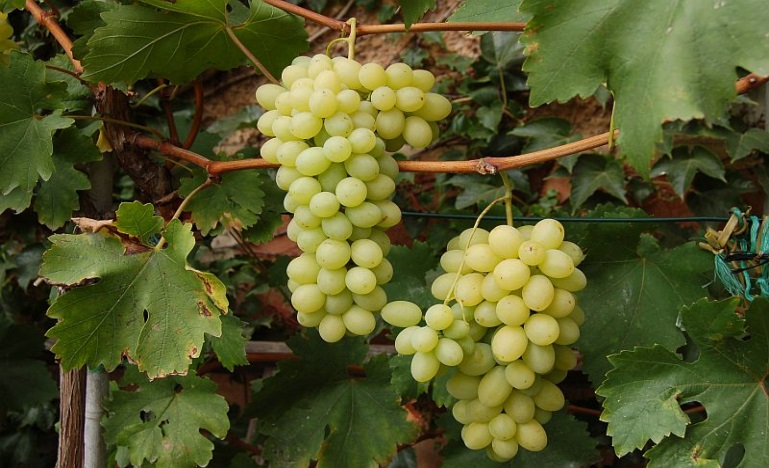 b)červená vína – Portugalské modré, Frankovka, Svatovavřinecké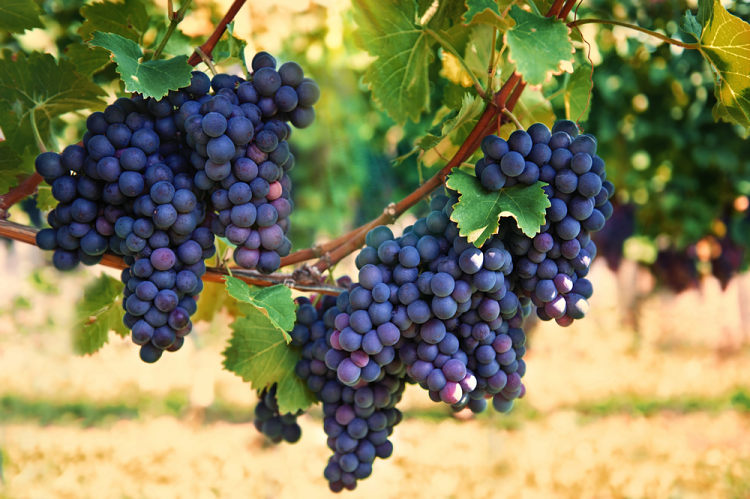 Odrůdy  dle využití: a) stolní odrůdy  -  sklizeň hroznů                                       b) moštovací -     výroba vína( pozdější dozrávání)Choroby a škůdci révy: 1.škůdci Mšička révokaz – sání na kořenech révy,  způsobuje  - hnití kořenů, úhyn celé rostliny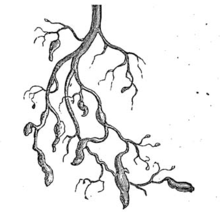 Vlnovník révový – plstnatost  rubu listůSviluška ovocná a chmlová .- sání na listechObaleč mramorovaný -  žír poupat a  bobulíZobonoska révová -  sání na listech, zakroucení listů2.ChorobyVirový roncet -  vir  roncetu révyHoubové choroby . Padlí révové( Oidium tuckerii)                               Plíseň révy vinné ( Plasmophora viticola )                              Plíseň šedá  ( Botryotinia 